	         ПРОЕКТ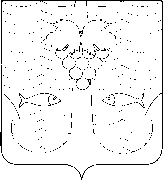 АДМИНИСТРАЦИЯ  ТЕМРЮКСКОГО ГОРОДСКОГО ПОСЕЛЕНИЯТЕМРЮКСКОГО РАЙОНАПОСТАНОВЛЕНИЕот ____________                                                                                      № ________город Темрюк город Темрюк О внесении изменений в постановление администрации Темрюкского городского поселения Темрюкского района от 20 мая 2022 года № 600 «Об утверждении типового положения о закупке товаров, работ, услуг для муниципальных автономных учреждений, муниципальных бюджетных учреждений и муниципальных унитарных предприятий Темрюкского городского поселения Темрюкского района»В соответствии с Федеральным законом от 6 октября 2003 года № 131-ФЗ «Об общих принципах организации местного самоуправления в Российской Федерации», в целях оптимизации деятельности по реализации Федерального закона от 18 июля 2011 года № 223-ФЗ «О закупках товаров, работ, услуг отдельными видами юридических лиц» и приведения в соответствие с действующим законодательством  п о с т а н о в л я ю:1. Внести в постановление администрации Темрюкского городского поселения Темрюкского района от 20 мая 2022 года № 600 «Об утверждении типового положения о закупке товаров, работ, услуг для муниципальных автономных учреждений, муниципальных бюджетных учреждений и муниципальных унитарных предприятий Темрюкского городского поселения Темрюкского района» изменения, изложив приложение к нему в новой редакции (прилагается).2.	Определить, что муниципальные бюджетные учреждения, муниципальные автономные учреждения, муниципальные унитарные предприятия Темрюкского городского поселения Темрюкского района, которые осуществляют свои закупки в соответствии с Федеральным законом от 18 июля 2011 года № 223-ФЗ «О закупках товаров, работ, услуг отдельными видами юридических лиц», обязаны внести изменения в утвержденные такими учреждениями положения о закупке либо утвердить новое положение о закупке в соответствии с внесенными изменениями.3. Отделу по муниципальным закупкам администрации Темрюкского городского поселения Темрюкского района  (Заводовской) разместить постановление администрации Темрюкского городского поселения Темрюкского района  в Единой информационной системе в сфере закупок www.zakupki.gov.ru в информационно-телекоммуникационной сети «Интернет».4. Ведущему специалисту (по организационным вопросам и взаимодействию со средствами массовой информации (СМИ)) администрации Темрюкского городского поселения Темрюкского района (Залевская А.Р.) официально опубликовать постановление в периодическом печатном издании газете Темрюкского района «Тамань» и  официально опубликовать (разместить) на официальном сайте администрации Темрюкского городского поселения Темрюкского района в информационно-телекоммуникационной сети «Интернет».5. Контроль за выполнением настоящего постановления оставляю за собой.         6. Постановление администрации Темрюкского городского поселения Темрюкского района «О внесении изменений в постановление администрации Темрюкского городского поселения Темрюкского района от 20 мая 2022 года              № 600 «Об утверждении типового положения о закупке товаров, работ, услуг для муниципальных автономных учреждений, муниципальных бюджетных учреждений и муниципальных унитарных предприятий Темрюкского городского поселения Темрюкского района» вступает в силу после его официального опубликования (обнародования).Глава Темрюкского городского поселенияТемрюкского района                                                                                М.В. Ермолаев